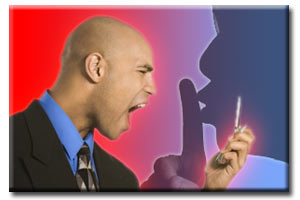 Bellowed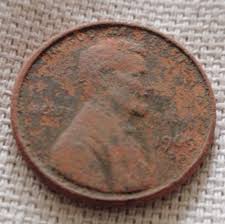 Dingy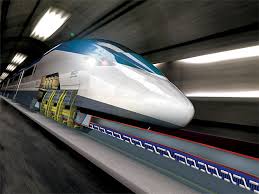 Rumbled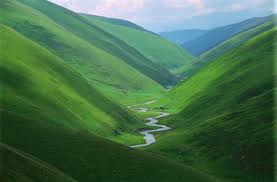 Valley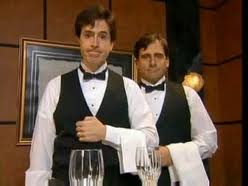 Waiters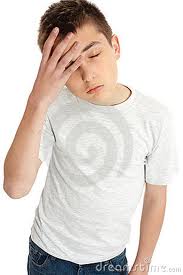 weary